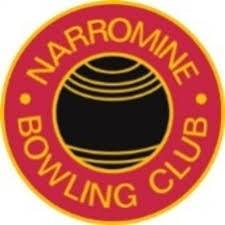 Club Presidents – 1930-PresentYears -TermsName1930-1945G.M.R. Barlow1945-1951R.M. (Bob) Barnett1951-1953N.A. (Allan) lloyd1953-1954Fred Ballhausen1954 -1956N.A. (Allan) lloyd1956-1960Ray Barnett1960-1961H.J. Richardson1961-1962E.R. (Paddy) Crawford1963-1965Reg Heywood1964-1968T.L Woods1969-1972A.F (Fred) Beutler1973-1975H.E.P. (Hughie) Olsen1976-1978David Finlayson1979-1980K.G. (keith) Hunt1981-1983R.E. (ray) Cassidy1984-1985J.R. (Jimmy) Jones1986-1987David Finlayson1988-1991Roger Koerstz1992-1993Russell Schroder1993-1998Roger Koerstz1999-2003Kevin Short2003-2004Roger Koerstz2004-2008A.D. (des) Lincoln2008-2011Roger Koerstz2011- 2019Kevin Rider2019-2020N.R. (Rick) Bohm# Resigned 01/08/202016/01/2021Daniel Carnevale